MI LIBRETA DE ESTRATEGIAS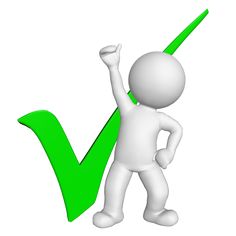 En esta libreta voy a ver mi progreso y cada día, con mi esfuerzo y trabajo diario, voy a conseguir poder realizar en casa todas mis tareas sin supervisión de mi madre.EN CASAEN EL INSTITUTOSi cumplo con el compromiso podré ganar tiempopara poder realizar actividades de: Software y Animación (nuevas técnicas de dibujo, proyectos de trabajo) /Los refuerzos se tienen que ajustar a cada alumno/ESTRATEGIAS PARA DESARROLLAR MIS HABILIDADES SOCIALES E INTELIGENCIA EMOCIONAL.Para poder desarrollar mi inteligencia, es fundamental encontrar espacios y tiempos para compartir experiencias con gente de mi edad y de otras edades, conocer cómo interactuar y encontrar mis estrategias para desarrollar habilidades sociales. Para conseguir este objetivo, en el recreo tengo que dedicar un tiempo para participar de conversaciones con otros chicos y chicas. Así voy a tener                               para poder permanecer solo y                       para poder estar con otros chicos y chicas.POSIBLES SITUACIONES QUE ME GENERAN MALESTARLas situaciones que me generan intranquilidad son aquellas en las que no me encuentro bien, hacen que pueda tener malestar físico, que me llevan a emociones negativas y a reaccionar con una conductas negativas (malestar, evitación de la situación…)En esta libreta voy a anotar estas situaciones que me pasan en mi centro:ESTRATEGIAS PARA TENER AUTOCONTROLSon todas aquellas conductas que puedo hacer y que me ayudan a poder enfrentarme a estas situaciones, conduciendo a emociones positivas.1ª ESTRATEGIA: poder dirigirme a un espacio donde me puedo relajar.Poder dirigirme a un espacio donde me sienta tranquilo y pueda relajarme, hablar con …….. y poder contar lo que me pasa. Una vez que esté tranquilo podré regresar a mi aula para continuar con mi trabajo.2ª ESTRATEGIA: 3ª ESTRATEGIA: Esfuerzo que voy a realizarEsfuerzo que voy a realizarAutonomía en los horarios: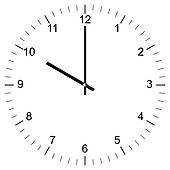 Para acostarmePara levantarmePara hacer mis tareas curricularesPara mi tiempo libre y ocioAutonomía en el Aseo e Higiene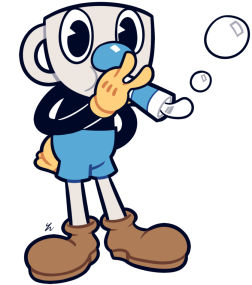 Autonomía en el vestidoPreparo mi ropa.Me visto en menos de ….. minMe desvisto y llevo mi ropa al cestoRealizo mis responsabilidadesOrdenar mi habitación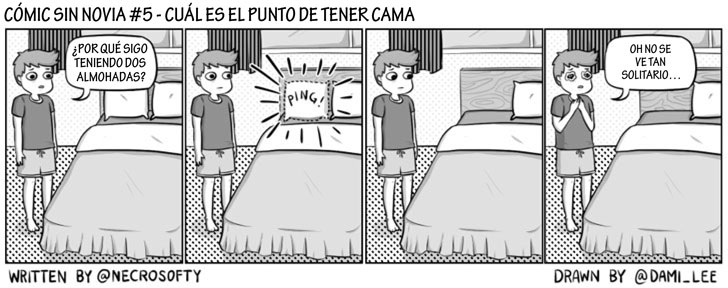 Ayudar en la mesaAyudar en el aseoEsfuerzo que voy a realizarEsfuerzo que voy a realizarCompromiso de asistir todos los días.Para ir mejorando y conseguir desarrollar mi capacidad.Participar en todas las sesionesAprender estrategias nuevas para desarrollar mis habilidades sociales e inteligencia emocionalTengo que tener tiempos para compartir experiencias con otros jóvenes y tiempo para mí.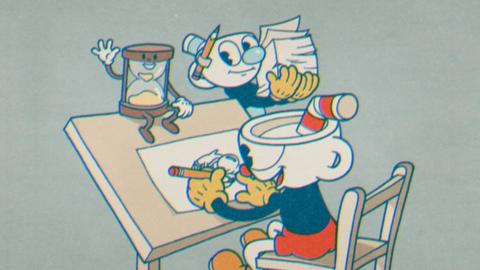 SEMANA:SEMANA:SEMANA:SEMANA:SEMANA:CONDUCTA QUE VOY A CONSEGUIRCONDUCTA QUE VOY A CONSEGUIRCONDUCTA QUE VOY A CONSEGUIRACTIVIDAD DE:LUNESVENGO A CLASEFirmaFirmaLUNESREALIZO MIS TAREASHe hecho fichasHe participado en otras tareasMARTESVENGO A CLASEFirmaFirmaMARTESREALIZO MIS TAREASHe hecho fichasHe participado en otras tareasMIÉRCOLESVENGO A CLASEFirmaFirmaMIÉRCOLESREALIZO MIS TAREASHe hecho fichasHe participado en otras tareasJUEVESVENGO A CLASEFirmaFirmaJUEVESREALIZO MIS TAREASHe hecho fichasHe participado en otras tareasVIERNESVENGO A CLASEFirmaFirmaVIERNESREALIZO MIS TAREASHe hecho fichasHe participado en otras tareas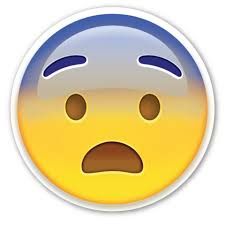 ANSIEDAD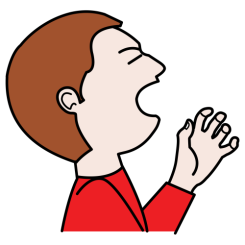 FALTA DE AUTOCONTROL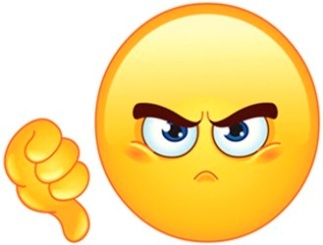 CONSECUENCIA NEGATIVA